Pozdravljeni, pevCI IN PEVKE!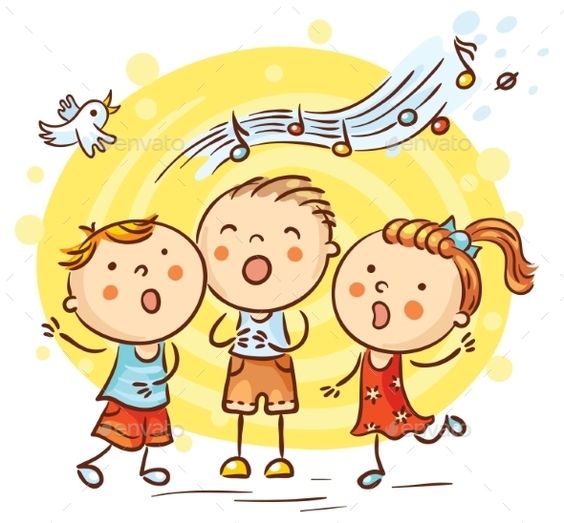 Najprej si oglej igro o jabolki in se ob njej glasbeno ogrej.Glasbeno-didaktična igra JABOLKOhttps://video.arnes.si/watch/skr5c6hscfhvPRISLUHNI ZGODBI O JABOLKI  https://video.arnes.si/watch/wcqy5r4068qjPRISLUHNI PESMI JABOLKA IN SE JO NAUČI. V POMOČ TI JE SPODNJE BESEDILO.JABOLKAhttps://video.arnes.si/watch/0z5bh6k5zdqpZA STAREJŠE PEVKE PA JE TUKAJ POSNETA SPREMLJAVA ZA GRŠKO LJUDSKO PESEM JABLANA.Grška ljudska pesem: JABLANAhttps://video.arnes.si/watch/kb81rc0bll2xVELIKO PEVSKIH UŽITKOV ŽELIVA UČITELJICI VLASTA IN JELKA.VSAKE JESENI, NAM ZADIŠIJO,Z VEJ V SADOVNJAKU SE NAM SMEJIJO.JABOLKA RDEČA, JABOLKA GLADKA,JABOLKA SOČNA, JABOLKA SLADKA.ZA ZDRAVE ZOBKE DOBRO SKRBIMO,VSO DOLGO ZIMO V USTIH DROBIMO,JABOLKA RDEČA, JABOLKA GLADKA,JABOLKA SOČNA, JABOLKA SLADKA.